СВОДНЫЙ ОТЧЕТ о результатах проведения оценки регулирующего воздействия
проекта нормативного правового акта1. Общая информация1.1. Орган-разработчик  Отдел транспорта и связи Администрации города Тобольска1.2. Вид и наименование проектаПроект постановления Администрации города Тобольска «Об утверждении Порядка предоставления субсидий в целях возмещения расходов, связанных с льготным проездом пенсионеров на автомобильном транспорте общего пользования по маршрутам регулярных перевозок города Тобольска».1.3. Нормы федерального законодательства, из которых вытекает необходимость разработки проекта:1.3.1. Пункт 5 статьи 20 Федерального закона от 06.10.2003 № 131-ФЗ «Об общих принципах организации местного самоуправления в Российской Федерации». (заполняется в случае если разработка проекта предусмотрена актами федерального законодательства, указывается конкретная статья, часть, пункт, подпункт НПА)1.4. Степень регулирующего воздействия проекта:низкая(высокая, средняя, низкая)1.5. Обоснование отнесения проекта к определенной степени регулирующего воздействия (выбрать нужное):1.6. Краткое описание содержания предлагаемого правового регулирования:Проект постановления Администрации города регулирует порядок предоставления субсидии на возмещение расходов за счет средств бюджета города Тобольска перевозчикам, осуществляющим оказание льготных услуг по проезду на автомобильном транспорте общего пользования по маршрутам регулярных перевозок городского округа город Тобольск пенсионерам по старости, не имеющим льгот по законодательству РФ и Тюменской области.1.7. Срок проведения публичных консультаций в отношении идеи (концепции) правового регулирования (если проводились):1.8. Количество замечаний и предложений, полученных в ходе обсуждения идеи (концепции) правового регулирования:1.9. Полный электронный адрес размещения сводки предложений, составленной по результатам обсуждения идеи (концепции) правового регулирования:www.admtobolsk.ru1.10. Контактная информация исполнителя в органе-разработчике:Волчков Евгений Геннадьевич, главный специалист отдела транспорта и связи Администрации г. а, transport-72@yandex.ru, тел. 8(3456) 25-12-34(Ф.И.О., должность, телефон, адрес электронной почты)2.	Описание проблемы, на решение которой направлено предлагаемое правовое регулирование2.1. Формулировка проблемы:Причина внесения данного проекта постановления – установление условий и порядка возмещения расходов перевозчику на оказание льготных услуг по проезду на общественном транспорте по маршрутам регулярных перевозок города Тобольска пенсионеров по старости, не имеющих льгот по законодательству РФ и Тюменской области, на основании данных автоматизированной системы оплаты проезда (АСОП). Таким образом, оплата будет производится за каждого перевезенного пенсионера.(приводится текстовое описание проблемы, количественная оценка ущерба от наличия проблемы - при возможности дать такую оценку)2.2. Информация о возникновении, выявлении проблемы, о мерах, принятых ранее для ее решения, затраченных ресурсах и достигнутых результатах:Нормативный правовой акт Администрации города Тобольска разработан в целях установления порядка возмещения расходов перевозчику на оказание льготных услуг по проезду на общественном транспорте по маршрутам регулярных перевозок города Тобольска пенсионеров по старости, не имеющих льгот по законодательству РФ и Тюменской области, на основании данных автоматизированной системы оплаты проезда (АСОП)..2.3. Иная информация о проблеме:отсутствует3. Определение целей предлагаемого правового регулирования 
и индикаторов для оценки их достижения4. Изменение обязанностей и (или) ответственности потенциальных адресатов предлагаемого правового регулирования и связанные с ними дополнительные расходы (доходы)4.1. Дополнительные расходы (доходы), связанные с ведением предлагаемого правового регулирования:не планируются4.3. Обоснование:отсутствует5. Оценка необходимости установления переходного периода 
и (или) отсрочки вступления в силу нормативного правового акта 
либо необходимость распространения предлагаемого правового регулирования на ранее возникшие отношения5.1. Предполагаемая дата вступления в силу нормативного правового акта: 01.01.2020.5.2. Необходимость распространения предлагаемого правового регулирования на ранее возникшие отношения: нет.5.3. Обоснование необходимости распространения предлагаемого правового регулирования на ранее возникшие отношения: отсутствует.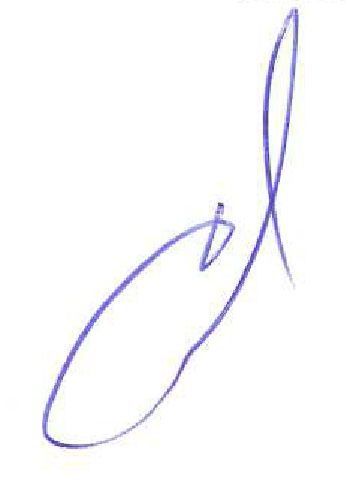 Руководитель органа-разработчикаВысокаяВысокаяВысокаясодержит положения, устанавливающие ранее не предусмотренные муниципальными нормативными правовыми актами города а обязанности, запреты, ограничения для субъектов предпринимательской и инвестиционной деятельности либо способствующие их установлению, и (или) положения, приводящие к возникновению ранее не предусмотренных муниципальными нормативными правовыми актами города а расходов субъектов предпринимательской и инвестиционной деятельности и (или) расходов бюджета города аСредняяСредняяСредняясодержит положения, изменяющие ранее предусмотренные муниципальными нормативными правовыми актами города а обязанности, запреты, ограничения для субъектов предпринимательской и инвестиционной деятельности либо способствующие их изменению, и (или) положения, приводящие к увеличению ранее предусмотренных муниципальными нормативными правовыми актами города а расходов субъектов предпринимательской и инвестиционной деятельности и (или) расходов бюджета города аНизкаяНизкаяНизкая+не содержит положений, предусмотренных подпунктами "а" и "б" настоящего пункта, но в соответствии с пунктом 1.1 настоящего Порядка подлежит ОРВне содержит положений, предусмотренных подпунктами "а" и "б" настоящего пункта, но в соответствии с пунктом 1.1 настоящего Порядка подлежит ОРВначало:«27»ноября2019г.; окончание:«17»декабря2019г.3.1. Цели предлагаемого правового регулирования3.2. Сроки достижения целей предлагаемого правового регулирования3.3. Индикаторы (показатели) достижения целей предлагаемого правового регулирования (при наличии)Утверждении порядка предоставления субсидий на возмещение расходов перевозчику на оказание льготных услуг по проезду на общественном транспорте по маршрутам регулярных перевозок города Тобольска пенсионеров по старости, не имеющих льгот по законодательству РФ и Тюменской области, на основании данных автоматизированной системы оплаты проезда (АСОП).В течении срока действия постановленияПроект постановления не вводит новые обязанности, запреты или ограничения.Ф.Е. Духно26.11.2019(инициалы, фамилия)(дата)(подпись)